Δ Η Λ Ω Σ Η  ΠΡΟΣΩΡΙΝΗΣ  ΤΟΠΟΘΕΤΗΣΗΣ ΑΝΑΠΛΗΡΩΤΩΝ Ο - Η υπογραφόμεν.............................................……................................. του .............…....................Κλάδος ………………………….……………….δ η λ ώ ν ω  ότι επιθυμώ να τοποθετηθώ προσωρινά, για το διδακτικό έτος 2020 -2021, σε μία από τις παρακάτω σχολικές μονάδες:Α/Α  Όνομα Δημ. Σχολείου – Νηπ/γείου	Α/Α  Όνομα Δημ. Σχολείου – Νηπ/γείου1. ............................................................... 	11. ...................................................................2. ............................................................... 	12. ...................................................................3. ............................................................... 	13. ...................................................................4. ............................................................... 	14. ...................................................................5. ................................................................ 	15. ...................................................................6. ................................................................ 	16. ...................................................................7. ................................................................ 	17. ...................................................................8. ................................................................ 	18. ...................................................................9. ................................................................ 	19. ...................................................................10. .............................................................. 	20. ...................................................................Συμπληρωματικά σας γνωστοποιώ τα παρακάτω:Ημερομηνία ανάληψης υπηρεσίας:………/……/2020ΤΗΛΕΦΩΝΑ: 1. Σταθερό.....................................................................                       2. Κινητό………………………………………………….                                         		  Καρδίτσα  ....../...../2021	              Ο - Η Δηλ.........                   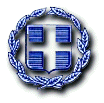 ΕΛΛΗΝΙΚΗ ΔΗΜΟΚΡΑΤΙΑΥΠΟΥΡΓΕΙΟ ΠΑΙΔΕΙΑΣ 
 ΚΑΙ ΘΡΗΣΚΕΥΜΑΤΩΝ------ΠΕΡΙΦΕΡΕΙΑΚΗ ΔΙΕΥΘΥΝΣΗΠΡΩΤΟΒΑΘΜΙΑΣ & ΔΕΥΤΕΡΟΒΑΘΜΙΑΣ ΕΚΠΑΙΔΕΥΣΗΣ ΘΕΣΣΑΛΙΑΣ-----ΔΙΕΥΘΥΝΣΗ ΠΡΩΤΟΒΑΘΜΙΑΣ ΕΚΠΑΙΔΕΥΣΗΣ ΚΑΡΔΙΤΣΑΣ